JUDUL SKRIPSI JUDUL SKRIPSI JUDUL SKRIPSI JUDUL SKRIPSI JUDUL SKRIPSI JUDUL SKRIPSI JUDUL SKRIPSI JUDUL SKRIPSI JUDUL SKRIPSI JUDUL SKRIPSI JUDUL SKRIPSI JUDUL SKRIPSI JUDUL SKRIPSI JUDUL SKRIPSISebagai Salah Satu Syarat untuk Meraih Gelar Sarjana EkonomiOleh :Nama Mahasiswa 11xxxxxx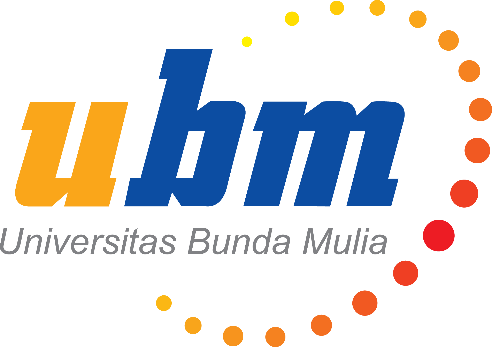 Fakultas Ilmu Sosial dan HumanioraProgram Studi AkuntansiUniversitas Bunda MuliaJakarta20XXUNIVERSITAS BUNDA MULIAFAKULTAS ILMU SOSIAL DAN HUMANIORAPROGRAM STUDI AKUNTANSIPernyataan Kesiapan Ujian Pendadaran SkripsiSaya Nama Mahasiswa, dengan ini menyatakan bahwa Skripsi yang berjudul :“JUDUL SKRIPSI JUDUL SKRIPSI JUDUL SKRIPSI JUDUL SKRIPSI JUDUL SKRIPSI JUDUL SKRIPSI JUDUL SKRIPSI JUDUL SKRIPSI JUDUL SKRIPSI JUDUL SKRIPSI JUDUL SKRIPSI JUDUL SKRIPSI JUDUL SKRIPSI JUDUL SKRIPSI”merupakan hasil karya saya dan belum pernah diajukan sebagai karya ilmiah, sebagian atau seluruhnya, atas nama saya atau pihak lain.Nama Mahasiswa11xxxxxxDisetujui oleh Pembimbing,Kami setuju Skripsi tersebut diajukan untuk Ujian PendadaranDisetujui oleh Ketua Program Studi,UNIVERSITAS BUNDA MULIAFAKULTAS ILMU SOSIAL DAN HUMANIORA PROGRAM STUDI AKUNTANSIPersetujuan SkripsiYang bertandatangan di bawah ini, menyatakan bahwa Skripsi dengan judul “JUDUL SKRIPSI JUDUL SKRIPSI JUDUL SKRIPSI JUDUL SKRIPSI JUDUL SKRIPSI JUDUL SKRIPSI JUDUL SKRIPSI JUDUL SKRIPSI JUDUL SKRIPSI JUDUL SKRIPSI JUDUL SKRIPSI JUDUL SKRIPSI JUDUL SKRIPSI JUDUL SKRIPSI”Disusun oleh :Nama Mahasiswa11xxxxxxTelah disetujui dan diterima sebagai salah satu karya ilmiah mahasiswa yang bersangkutan pada Fakultas Ilmu Sosial dan Humaniora – Program Studi Akuntansi Universitas Bunda Mulia.Jakarta, 10 Mei 2019Mengetahui, PERNYATAANSaya menyatakan bahwa Skripsi yang berjudul “JUDUL SKRIPSI JUDUL SKRIPSI JUDUL SKRIPSI JUDUL SKRIPSI JUDUL SKRIPSI JUDUL SKRIPSI JUDUL SKRIPSI JUDUL SKRIPSI JUDUL SKRIPSI JUDUL SKRIPSI JUDUL SKRIPSI JUDUL SKRIPSI JUDUL SKRIPSI JUDUL SKRIPSI (DITULIS DENGAN HURUF BESAR DAN DICETAK TEBAL)” sepenuhnya karya saya sendiri. Tidak ada bagian di dalamya yang merupakan plagiat dari karya orang lain dan saya tidak melakukan penjiplakan atau pengutipan dengan cara-cara yang tidak sesuai dengan etika keilmuan yang berlaku dalam masyarakat keilmuan. Atas pernyataan ini, saya siap menanggung resiko/sanksi yang dijatuhkan kepada saya, atau ada klaim dari pihak lain terhadap keaslian karya saya ini.Jakarta, 10 Mei 2019Yang membuat pernyataan,Materai Rp6.000,-ttdNama MahasiswaABSTRAKXxxxxxxxxxxxxxxxxxxxxxxxxxxxxxxxxxxxxxxxxxxxxxxxxxxxxxxxxxxxxxxxxxxxxxxxxxxxxxxxxxxxxxxxxxxxxxxxxxxxxxxxxxxxxxxxxxxxxxxxxxxxxxxxxxxxxxxxxxxxxxxxxxxxxxxxxxxxxxxxxxxxxxxxxxxxxxxxxxxxxxxxxxxxxxxxxxxxxxxxxxxxxxxxxxxxxxxxxxxxxxxxxxxxxxxxxxxxxxxxxxxxxxxxxxxxxxxxxxxxxxxxxxxxxxxxxxxxxXxxxxxxxxxxxxxxxxxxxxxxxxxxxxxxxxxxxxxxxxxxxxxxxxxxxxxxxxxxxxxxxxxxxxxxxxxxxxxxxxxxxxxxxxxxxxxxxxxxxxxxxxxxxxxxxxxxxxxxxxxxxxxxxxxxxxxxxxxxxxxxxxxxxxxxxxxxxxxxxxxxxxxxxxxxxxxxxxxxxxxxxxxxxxxxxxxxxxxxxxxxxxxxxxxxxxxxxxxxxxxxxxxxxxxxxxxxxxxxxxxxxxxxxxxxxxxxxxxxxxxxxxxxxxxxxxXxxxxxxxxxxxxxxxxxxxxxxxxxxxxxxxxxxxxxxxxxxxxxxxxxxxxxxxxxxxxxxxxxxxxxxxxxxxxxxxxxxxxxxxxxxxxxxxxxxxxxxxxxxxxxxxxxxxxxxxxxxxxxxxxxxxxxxxxxxxxxxxxxxxxxxxxxxxxxxxxxxxxxxxxxxxxxxxxxxxxxxxxxxxxxxxxxxxxxxxxxxxxxxxxxxxxxxxxxxxxxxxxxxxxxxxxxxxxxxxxxxxxxxxxxxxxxxxxxxxxxxxxxxxxxxxxXxxxxxxxxxxxxxxxxxxxxxxxxxxxxxxxxxxxxxxxxxxxxxxxxxxxxxxxxxxxxxxxxxxxxxxxxxxxxxxxxxxxxxxxxxxxxxxxxxxxxxxxxxxxxxxxxxxxxxxxxxxxxxxxxxxxxxxxxxxxxxxxxxxxxxxxxxxxxxxxxxxxxxxxxxxxxxxxxxxxxxxxxxxxxxxxxxxxxxxxxxxxxxxxxxxxxxxxxxxxxxxxxxxxxxxxxxxxxxxxxxxxxxxxxxxxxxxxxxxxxxxxxxxxxxxxxKata Kunci:Xxxx, xxxx, xxxx, xxx, xxxxABSTRACTXxxxxxxxxxxxxxxxxxxxxxxxxxxxxxxxxxxxxxxxxxxxxxxxxxxxxxxxxxxxxxxxxxxxxxxxxxxxxxxxxxxxxxxxxxxxxxxxxxxxxxxxxxxxxxxxxxxxxxxxxxxxxxxxxxxxxxxxxxxxxxxxxxxxxxxxxxxxxxxxxxxxxxxxxxxxxxxxxxxxxxxxxxxxxxxxxxxxxxxxxxxxxxxxxxxxxxxxxxxxxxxxxxxxxxxxxxxxxxxxxxxxxxxxxxxxxxxxxxxxxxxxxxxxxxxxxxxxxXxxxxxxxxxxxxxxxxxxxxxxxxxxxxxxxxxxxxxxxxxxxxxxxxxxxxxxxxxxxxxxxxxxxxxxxxxxxxxxxxxxxxxxxxxxxxxxxxxxxxxxxxxxxxxxxxxxxxxxxxxxxxxxxxxxxxxxxxxxxxxxxxxxxxxxxxxxxxxxxxxxxxxxxxxxxxxxxxxxxxxxxxxxxxxxxxxxxxxxxxxxxxxxxxxxxxxxxxxxxxxxxxxxxxxxxxxxxxxxxxxxxxxxxxxxxxxxxxxxxxxxxxxxxxxxxxXxxxxxxxxxxxxxxxxxxxxxxxxxxxxxxxxxxxxxxxxxxxxxxxxxxxxxxxxxxxxxxxxxxxxxxxxxxxxxxxxxxxxxxxxxxxxxxxxxxxxxxxxxxxxxxxxxxxxxxxxxxxxxxxxxxxxxxxxxxxxxxxxxxxxxxxxxxxxxxxxxxxxxxxxxxxxxxxxxxxxxxxxxxxxxxxxxxxxxxxxxxxxxxxxxxxxxxxxxxxxxxxxxxxxxxxxxxxxxxxxxxxxxxxxxxxxxxxxxxxxxxxxxxxxxxxxXxxxxxxxxxxxxxxxxxxxxxxxxxxxxxxxxxxxxxxxxxxxxxxxxxxxxxxxxxxxxxxxxxxxxxxxxxxxxxxxxxxxxxxxxxxxxxxxxxxxxxxxxxxxxxxxxxxxxxxxxxxxxxxxxxxxxxxxxxxxxxxxxxxxxxxxxxxxxxxxxxxxxxxxxxxxxxxxxxxxxxxxxxxxxxxxxxxxxxxxxxxxxxxxxxxxxxxxxxxxxxxxxxxxxxxxxxxxxxxxxxxxxxxxxxxxxxxxxxxxxxxxxxxxxxxxxKeywords:Xxxx, xxxx, xxxx, xxx, xxxxPRAKATAXxxxxxxxxxxxxxxxxxxxxxxxxxxxxxxxxxxxxxxxxxxxxxxxxxxxxxxxxxxxxxxxxxxxxxxxxxxxxxxxxxxxxxxxxxxxxxxxxxxxxxxxxxxxxxxxxxxxxxxxxxxxxxxxxxxxxxxxxxxxxxxxxxxxxxxxxxxxxxxxxxxxxxxxxxxxxxxxxxxxxxxxxxxxxxxxxxxxxxxxxxxxxxxxxxxxxxxxxxxxxxxxxxxxxxxxxxxxxxxxxxxxxxxxxxxxxxxxxxxxxxxxxxxxxxxxxXxxxxxxxxxxxxxxxxxxxxxxxxxxxxxxxxxxxxxxxxxxxxXxxxxxxxxxxxxxxxxxxxxxxxxXxxxxxxxxxxxxxxxxxxxxxxxxXxxxxxxxxxxxxxxxxxxxxxxxxXxxxxxxxxxxxxxxxxxxxxxxxxXxxxxxxxxxxxxxxxxxxxxxxxxXxxxxxxxxxxxxxxxxxxxxxxxxJakarta, 10 Mei 2019PenulisDAFTAR ISI Halaman JudulHalaman Pernyataan Kesiapan Ujian PendadaranHalaman Persetujuan SkripsiHalaman Keaslian SkripsiHalaman Pernyataan Hasil SidangABSTRAK	iABSTRACT	iiPRAKATA	iiiDAFTAR ISI	ivDAFTAR TABEL	viDAFTAR GAMBAR	viiDAFTAR LAMPIRAN	viiiBAB 1  PENDAHULUAN	11.1. Latar Belakang Masalah	11.2. Identifikasi Masalah	11.3. Pembatasan Masalah	11.4. Rumusan Masalah	11.5. Tujuan dan Kegunaan Penelitian	21.5.1. Tujuan Penelitian	21.5.2. Kegunaan Penelitian	21.6. Sistematika Penelitian	2BAB 2  LANDASAN TEORI	32.1. Kerangka Teori	32.2 Penelitian Terdahulu	32.3. Paradigma Penelitian	42.4. Hipotesis	4BAB 3  METODE PENELITIAN	53.1. Gambaran Umum Subjek dan Objek Penelitian	53.1.1. Subjek Penelitian	53.1.2. Objek Penelitian	53.2. Pengumpulan Data	53.2.1. Jenis Penelitian	53.2.2. Teknik Pengumpulan Data	63.2.3. Populasi dan Sampel	63.3. Metode Analisis	7BAB 4  HASIL PENELITIAN DAN BAHASAN	84.1. Penyajian Data	84.2. Analisis Data dan Interpretasi	9BAB 5  PENUTUP	105.1. Simpulan	105.2. Saran	105.3. Keterbatasan Penelitian	105.4. Kontribusi Penelitian	10DAFTAR REFERENSI	11RIWAYAT HIDUP	12LAMPIRANDAFTAR TABEL HalTabel 2.1  Penelitian Terdahulu	3Tabel 3.2  Definisi Operasional	7Tabel 4.1  Pemilihan Sampel	8Tabel 4.2 Sampel Penelitian	8DAFTAR GAMBARHalGambar 2.1  Paradigma Penelitian	4DAFTAR LAMPIRANHalLampiran 1. Surat Persetujuan Riset PT XXX …………………………………  xxLampiran 2. Total Aset Tahun 2012-2015  …….…………………………........  xxLampiran 3. Xxxxxx Xxxxxxxx  …………….…………………………..…….  xxBAB 1 
PENDAHULUAN1.1. Latar Belakang MasalahLatar belakang masalah merupakan penjelasan fenomena yang diamati dan menarik perhatian peneliti dan bukan merupakan alasan pemilihan judul.Latar belakang masalah dapat didukung dengan data penunjang, yang digali dari sumber utama dan/atau sumber kedua seperti Biro Pusat Statistik, hasil penelitian terdahulu, jurnal, dan internet, serta disebutkan sumber referensinya. 1.2. Identifikasi Masalah Dalam bagian ini ditetapkan masalah apa yang akan diteliti yang merupakan “tema sentral”dari penelitian. Peneliti menyatakan permasalahan apa yang sedang dihadapi atau yang terjadi dalam praktek. Masalah yang harus diidentifikasi harus diambil dari latar belakang. Identifikasi masalah harus dibuat dalam kalimat pernyataan. 1.3. Pembatasan MasalahAgar penelitian dapat dilakukan lebih mendalam dan fokus, permasalahan penelitian harus dibatasi dan diberikan alasan secara logis mengenai pembatasan tersebut menyangkut keterbatasan biaya, waktu, dan tenaga serta keterbatasan pengetahuan baik teori maunpun metode penelitiannya.1.4. Rumusan Masalah Rumusan masalah disajikan secara singkat dalam bentuk kalimat tanya, yang isinya mencerminkan adanya permasalahan yang perlu dipecahkan atau adanya permasalahan yang perlu dijawab dengan berdasar pada permasalahan yang terdapat dalam identifikasi masalah. Rumusan masalah merupakan inti penelitian, sehingga dapat dipakai sebagai pertimbangan menyusun judul dan hipotesa. 1.5. Tujuan dan Kegunaan Penelitian1.5.1. Tujuan Penelitian Tujuan penelitian merupakan sasaran yang hendak dicapai oleh peneliti sebelum melakukan penelitian dan mengacu pada permasalahan. Beberapa contoh cara pengungkapan tujuan penelitian yang umumnya diawali dengan kalimat, tujuan penelitian adalah untuk ………. atau penelitian ini bertujuan untuk ……… dan sebagainya. 1.5.2. Kegunaan Penelitian Kegunaan penelitian, menguraikan kontribusi yang diharapkan dari hasil penelitian itu sendiri dari sisi akademik dan non akademik. 1.6. Sistematika PenelitianBerisi keterangan tiap bab yang akan ditulis dalam skripsi / penelitian yang dilakukan.BAB 2 
LANDASAN TEORI 2.1. Kerangka Teori Kerangka teori sebaiknya menggunakan acuan yang berhubungan dengan permasalahan yang diteliti dan acuan-acuan yang berupa hasil penelitian terdahulu. 2.2 Penelitian Terdahulu Berisi hasil penelitian dari para peneliti dengan topik atau bahasan yang sama atau mirip dengan skripsi yang sedang disusun. Hasil penelitian terdahulu ini harus dikutip dan ditulis dalam daftar referensi. Tabel 2.1 
Penelitian TerdahuluSumber: Data diolah2.3. Paradigma Penelitian Merupakan hubungan antara variabel bebas (independent variable) dan variabel terikat (dependent variable) dalam penelitian, yang kemudian dijadikan sebagai dasar dalam merumuskan jawaban atas masalah penelitian. Paradigma penelitian disajikan dalam bentuk skema atau flowchart. Paradigma penelitian dapat juga berupa alur berpikir peneliti atau urutan dalam pembahasan yang mengaitkan satu pembahasan dengan pembahasan berikutnya. Gambar 2.1 
Paradigma PenelitianSumber: Data diolah2.4. Hipotesis Merupakan hipotesis yang disusun setelah melakukan studi atas penelitian terdahulu. Hipotesis dibuat sesuai dengan jenis penelitian yang dilakukan. Penjelasan mengenai hasil penelitian terdahulu yang terkait dengan suatu hipotesis harus diungkapkan sebelum kalimat hipotesis dinyatakan. BAB 3 
METODE PENELITIAN 3.1. Gambaran Umum Subjek dan Objek Penelitian Dalam bagian ini diuraikan apa yang diteliti (objek penelitian) dan di mana penelitian ini dilakukan (subjek penelitian). 3.1.1. Subjek Penelitian Subjek penelitian adalah sesuatu yang diteliti baik orang, benda, ataupun lembaga (organisasi). Subjek penelitian pada dasarnya adalah yang akan dikenai kesimpulan hasil penelitian. Di dalam subjek penelitian akan terdapat objek penelitian. 3.1.2. Objek Penelitian Objek penelitian adalah sifat keadaan dari suatu benda, orang, atau yang menjadi pusat perhatian dan sasaran penelitian. Sifat keadaan dimaksud bisa berupa sifat, kuantitas, dan kualitas yang bisa berupa perilaku, kegiatan, pendapat, pandangan penilaian, sikap pro-kontra, simpati-antipati, keadaan batin, dan bisa juga berupa proses. 3.2. Pengumpulan Data 3.2.1. Jenis PenelitianPenelitian dapat bersifat kuantitatif maupun kualitatif, misalnya: (1) historis; (2) deskriptif; (3) perkembangan; (4) kasus dan penelitian lapangan; (5) korelasional; (6) kausal komparatif; (7) eksprimen murni; (8) eksprimen semu. Pemilihan jenis penelitian dilakukan berdasarkan pertimbangan-pertimbangan berikut: Daya tarik permasalahan;Kesesuaian dengan kemampuan dan latar belakang pendidikan;Tersedianya alat dan kondisi kerja;Kesesuaian dengan kemampuan untuk mengumpulkan data yang diperlukan;Kesesuaian dengan waktu, tenaga, dan biaya;Risiko kegagalan. Jenis penelitian dimaksud dapat dilacak dari judul, latar belakang masalah, dan tujuan penelitian, sehingga dapat dijelaskan alasan penentuan jenis penelitian tertentu tanpa menyajikan definisi jenis penelitian itu sendiri. 3.2.2. Teknik Pengumpulan Data Teknik pengumpulan data misalnya:Wawancara, yang dapat dilakukan secara terstruktur maupun tidak terstruktur, dan dapat dilakukan melalui tatap muka (face to face) maupun dengan menggunakan telepon. Kuesioner (angket) dapat dilakukan dengan cara memberi seperangkat pertanyaan atau pertanyaan tertulis kepada responden untuk dijawabnya. Observasi merupakan suatu proses yang komplek, suatu proses yang tersusun dari berbagai proses biologis dan psikologis. Dua di antara yang terpenting adalah proses-proses pengamatan dan ingatan. 3.2.3. Populasi dan Sampel Populasi merupakan sekumpulan orang atau objek yang memiliki kesamaan dalam satu atau beberapa hal dan yang membentuk masalah pokok dalam suatu riset khusus. Populasi yang akan diteliti harus didefinisikan dengan jelas sebelum penelitian dilakukan. Sampel adalah semacam miniatur (mikrokosmos) dari populasinya. 3.3. Metode Analisis Dalam bagian ini diuraikan: Tahapan pengolahan data Metode pengujian validitas dan reliabilitasMetode statistika yang digunakan dalam menganalis data dan menguji hipotesis. Tabel 3.2 
Definisi OperasionalSumber: Data diolahBAB 4 
HASIL PENELITIAN DAN BAHASAN 4.1. Penyajian Data Pada sub-bab ini dipaparkan data yang ada relevansinya dengan topik skripsiTabel 4.1 
Pemilihan SampelSumber: Data diolahTabel 4.2
Sampel PenelitianSumber: Data diolah4.2. Analisis Data dan InterpretasiMenganalisis data yang telah diperoleh dengan menggunakan metode analisis yang digunakan dan menginterpretasikannya. BAB 5 
PENUTUP5.1. Simpulan Menjelaskan butir-butir temuan (hasil penelitian dan bahasan) yang disajikan secara singkat dan jelas yang merupakan jawaban atas rumusan masalah. 5.2. Saran Merupakan masukan peneliti atas kekurangan yang menjadi temuan dalam skripsi. Saran harus selaras dengan topik penelitian.5.3. Keterbatasan Penelitian Peneliti menyebutkan bahwa dalam skripsi ini memiliki keterbatasan yang sebaiknya dapat kembali diteliti atau diperbaiki oleh peneliti berikutnya. Keterbatasan penelitian tidak sama dengan pembatasan masalah. 5.4. Kontribusi Penelitian Merupakan temuan yang diperoleh dari hasil penelitian. Kontribusi penelitian merupakan hal baru yang membedakan penelitian ini dengan penelitian sebelumnya. DAFTAR REFERENSI Baroroh, A. (2013). Analisis Multivariat dan TIme Series dengan SPSS 21. Jakarta: PT. Elex Media Komputindo.Ghozali, I. (2016). Aplikasi Analisis Multivariate dengan Program IBM SPSS 23. Semarang: Undip.RIWAYAT HIDUP Riwayat Pendidikan Pengalaman KerjaLampiran 1. Surat Persetujuan Riset PT XXXBagian ini berisi lampiran-lampiran, yang memuat hal-hal atau informasi yang mendukung bab-bab sebelumnya dan bukan merupakan bagian inti dari Skripsi, seperti Laporan Keuangan yang belum diolah, kuesioner, dan lain-lain. Lampiran 2. Total Aset Tahun 2012-2015Lampiran 3. Xxxxxx XxxxxxxxNama Dosen Pembimbing berikut Gelar(10 Mei 2019)Nama Ketua Program Studi(10 Mei 2019)Ketua Program Studi,Dosen Pembimbing,Nama Ketua Program StudiNama Dosen Pembimbing No.Judul Penelitian dan PenelitiVariabelMetodologiHasilVariabelDefinisiSkalaRumusNo.KriteriaJumlah PerusahaanJumlah DataTotal sampel terpilih No.KodeNama Perusahaan123Nama:NIM:Tempat/ tanggal lahir:Jenis Kelamin:Alamat:No. Telp:Tahun xxxx s/d xxxxTingkat Sekolah, nama Sekolah. Kota SekolahTahun xxxx s/d xxxxTingkat Sekolah, nama Sekolah. Kota SekolahTahun xxxx s/d xxxxTingkat Sekolah, nama Sekolah. Kota SekolahTahun xxxx s/d xxxxTingkat Sekolah, nama Sekolah. Kota SekolahTahun xxxx s/d xxxxJabatan, Nama PerusahaanTahun xxxx s/d xxxxJabatan, Nama Perusahaan